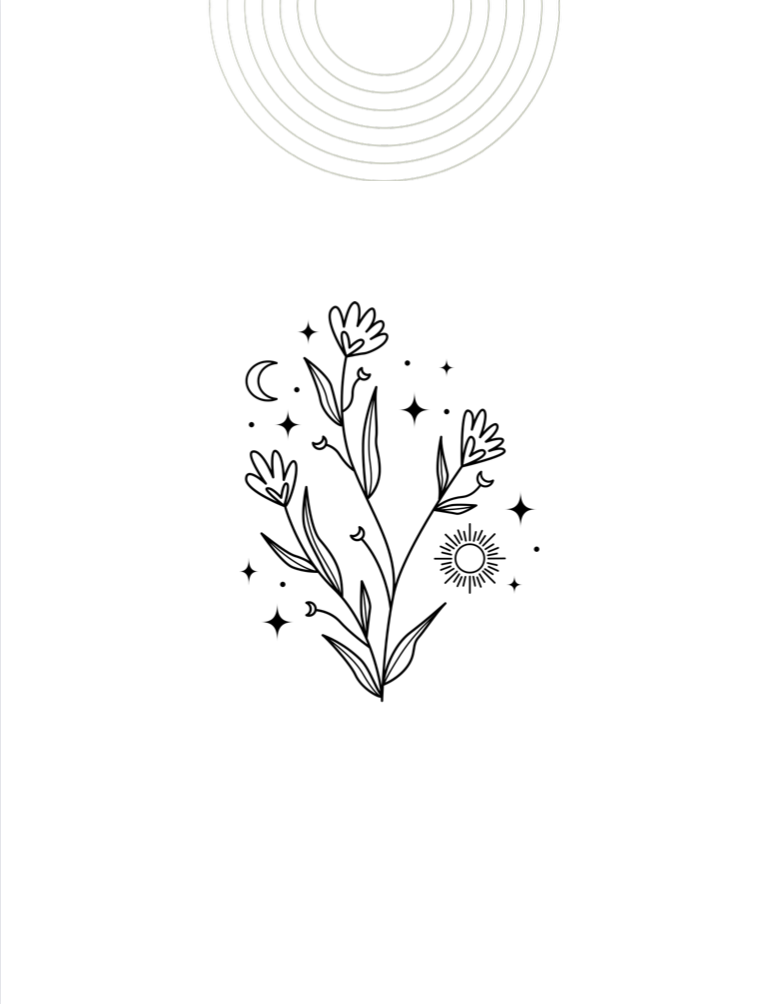 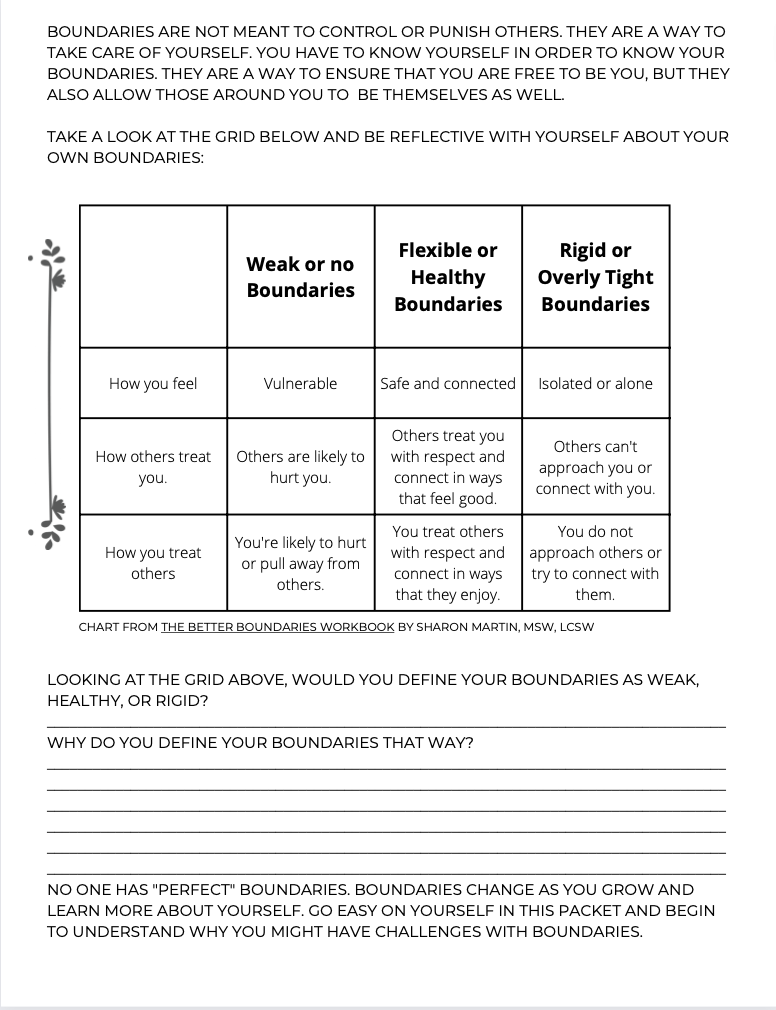 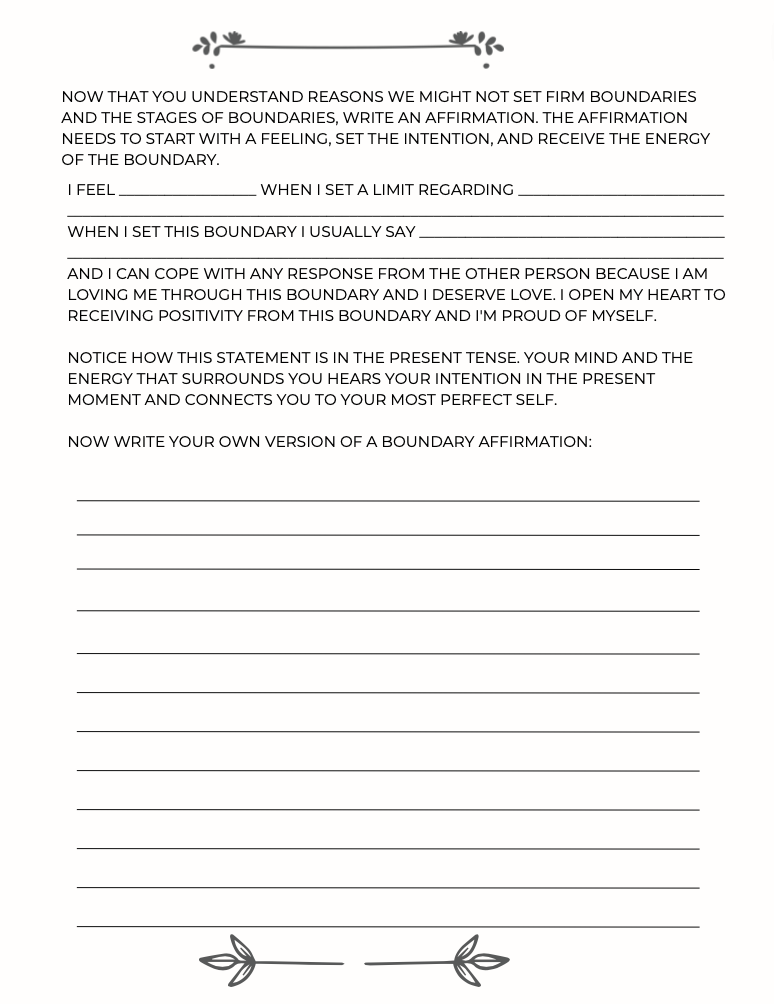 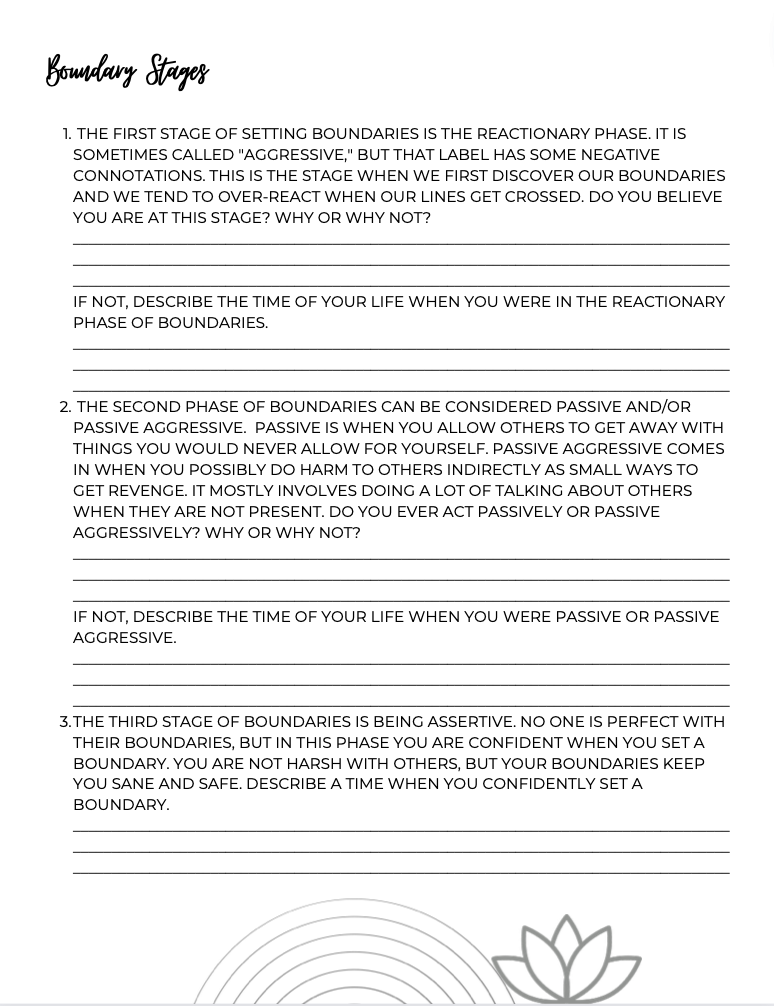 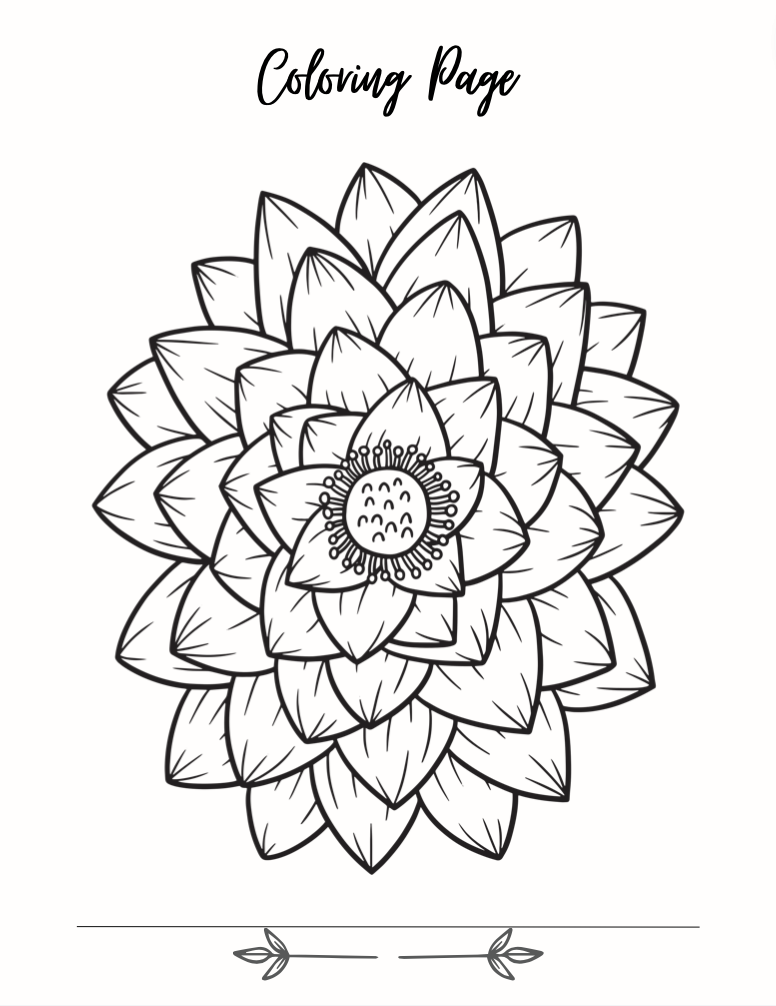 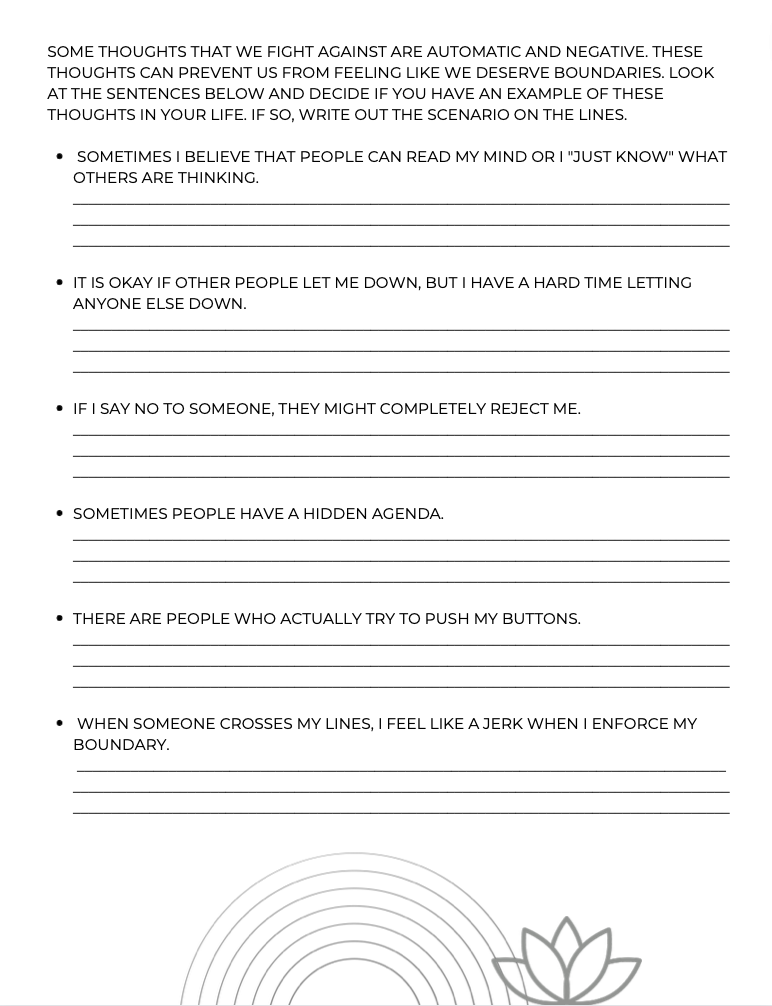 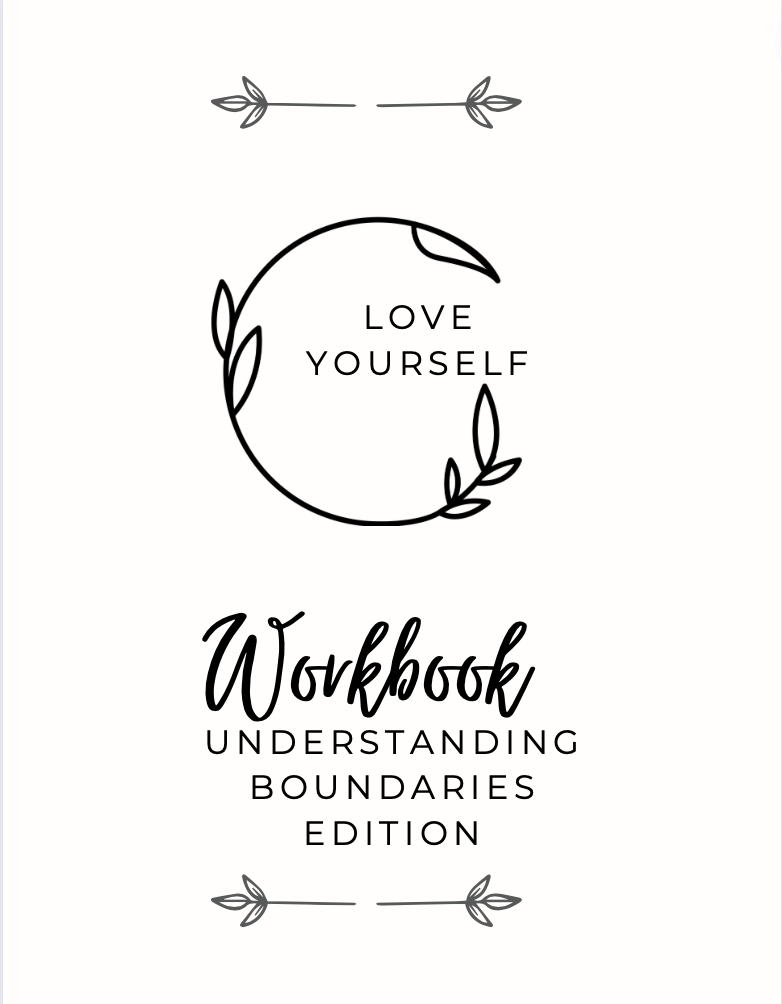 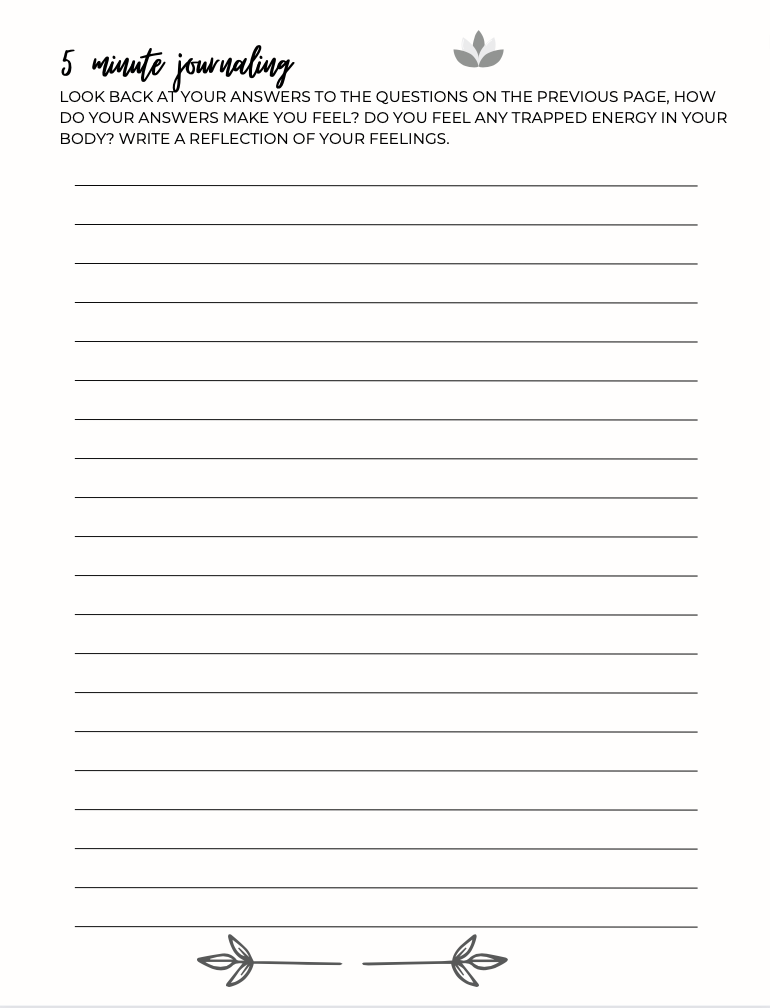 2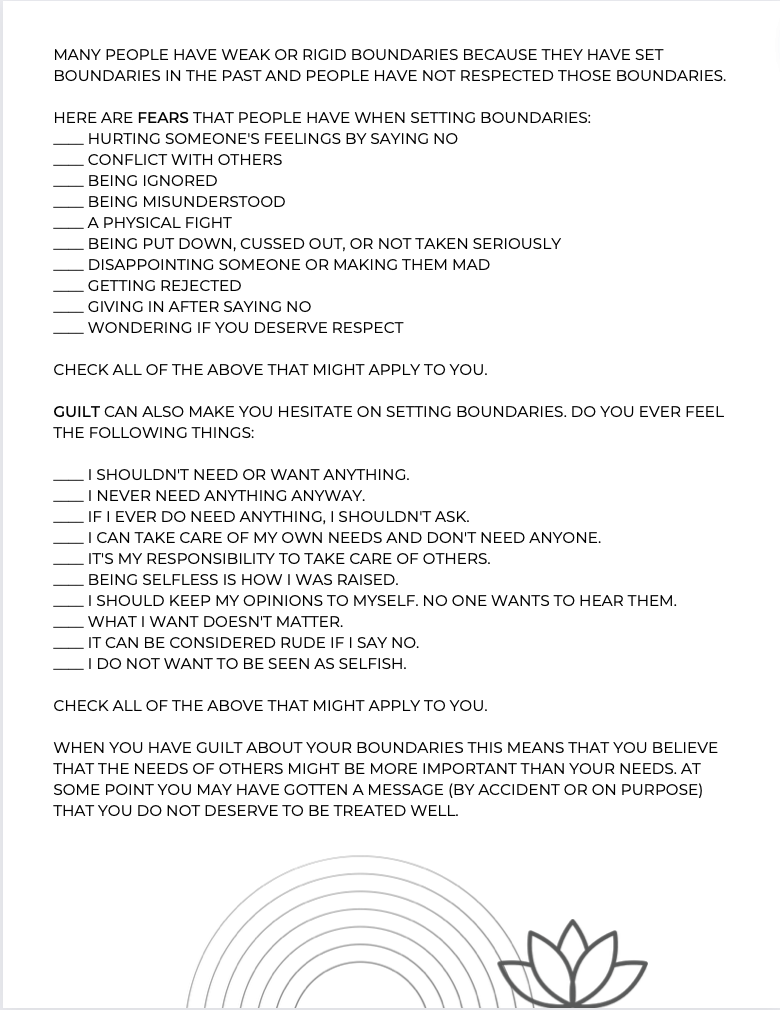 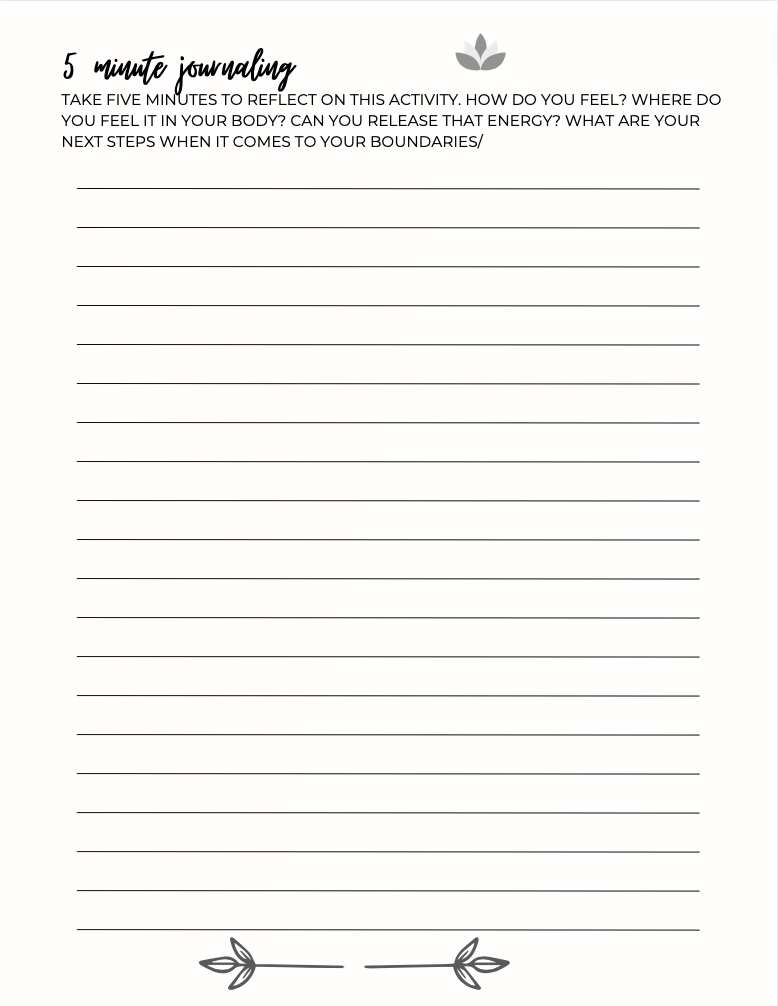 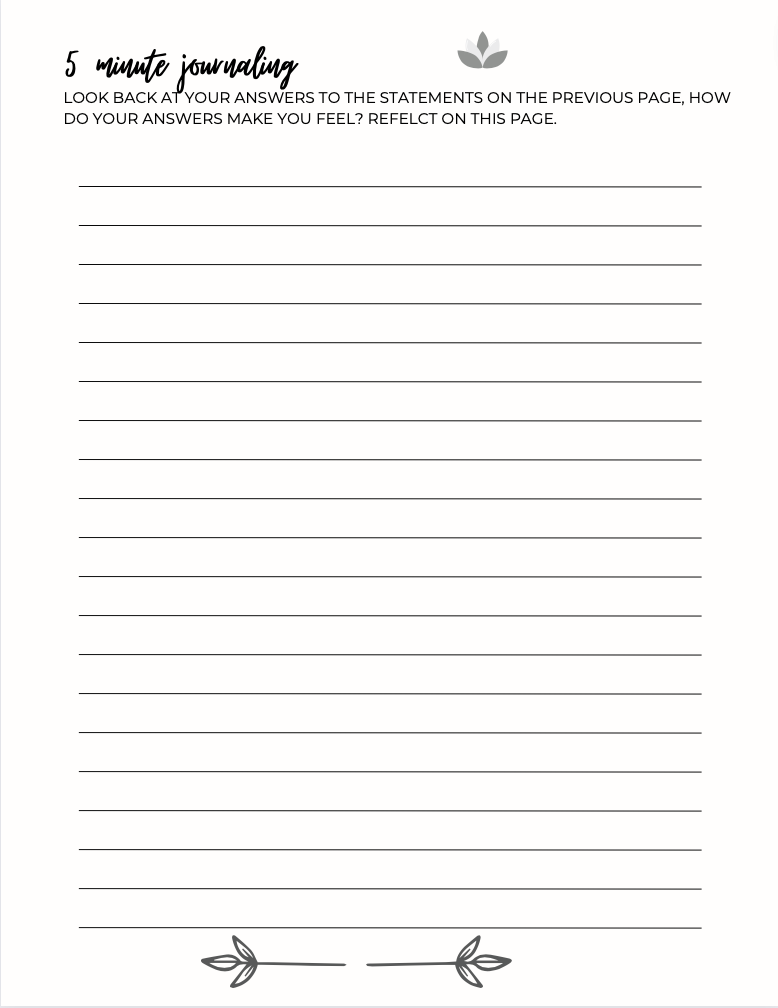 